Publicado en Madrid el 04/02/2019 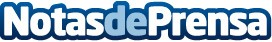 La nueva generación de neumáticos Giti para remolques incrementa un 30% el kilometrajeGiti lanza su neumático de remolque de nueva generación Giti GTR955 Combi Road, que alcanza un aumento del kilometraje cercano al 30% frente a los anteriores modelos de neumáticos de la compañíaDatos de contacto:presscorporateNota de prensa publicada en: https://www.notasdeprensa.es/la-nueva-generacion-de-neumaticos-giti-para Categorias: Nacional Logística Consumo Industria Automotriz http://www.notasdeprensa.es